離フェア第１９号令和５年９月２１日市 町 村 長	様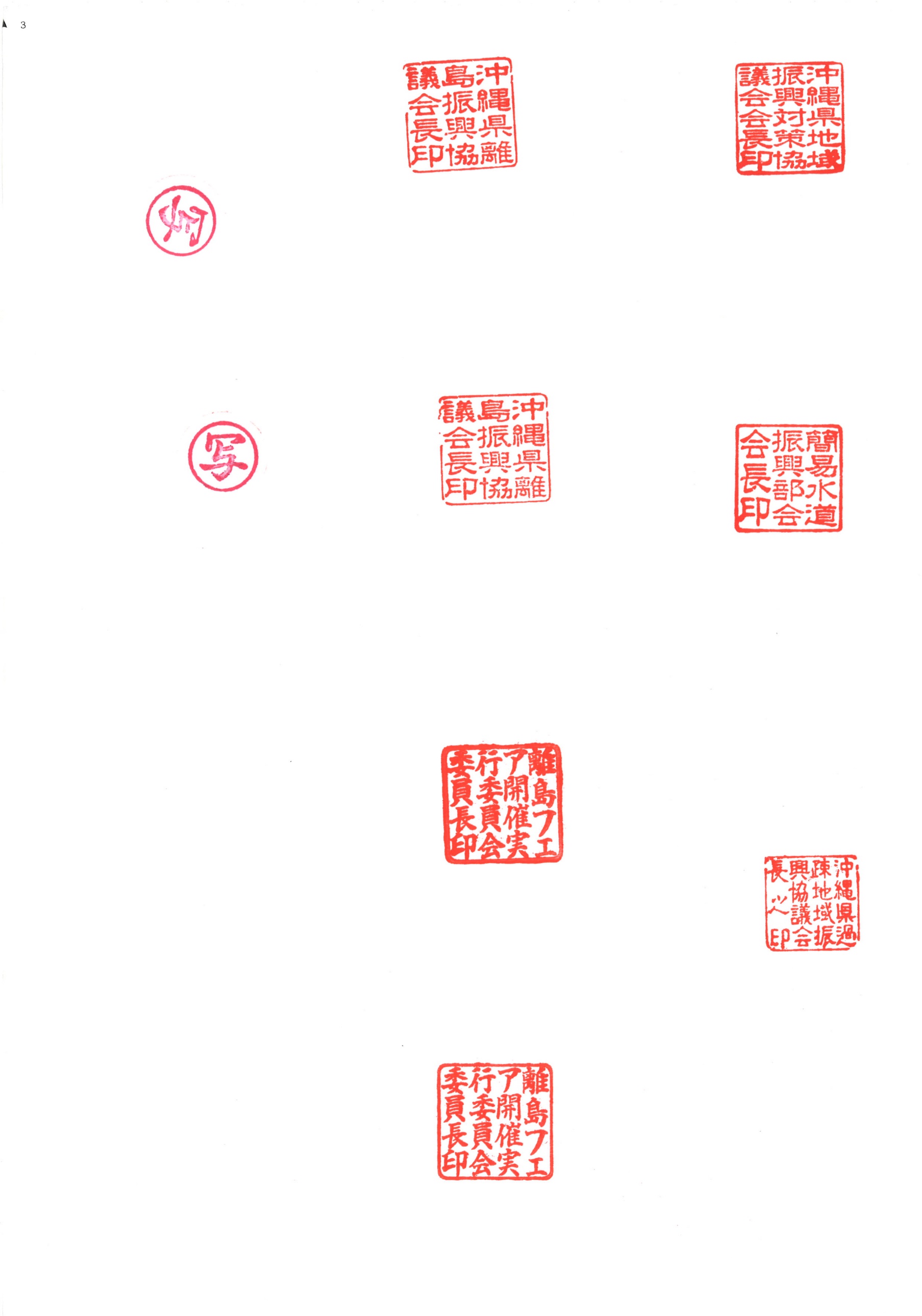 離島フェア開催実行委員会委員長　　宮　里　　哲「離島フェア２０２３」島キャラ参加ご協力依頼時下ますますご清栄のことと心よりお喜び申し上げます。平素は格別のご高配、ご協力を賜り厚く御礼申し上げます。さて、みだしの件について「離島フェア２０２３」では、今年もご来場者の皆さまに離島フェアを楽しんで頂くため、「オープニングセレモニーへの参加」や市町村ブース周辺にて、市町村の PR に各市町村の島キャラ参加の企画を予定しております。子どもから大人まで、楽しめるセレモニー等を開催することで、島々への更なる興味喚起を図り、観光促進及び販売促進へ繋げていくものです。島々のキャラクターにご参加頂くには、色々な制約があるかと存じますが、各市町村のご協力無くしては、成立しない企画でございます。つきましては、本企画の趣旨をご理解の上、ご協力をお願いします。「オープニングセレモニー」「市町村 PR」島キャラ参加 実施概要１．趣旨離島フェアのこれまでの来場者の年代を見ると３０代～４０代が多く、この年代は、小中学生の子ども同伴が多いものと予想されます。子ども 達が楽しめる催し物を開催することで滞留時間の延長にもつながり、販売促進へも繋がるものと考えます。各島々のキャラクターの参加は、話題性も高く、「離島フェア２０２３」全体の集客へ繋がるものです。「離島フェア２０２３」のご来場者へ各島々の特産品及び島々の楽しみ方等を楽しく紹介することで、更なる島々への興味喚起・販売促進へ繋げていくことを目的に「オープニングセレモニー参加」、「市町村 PR」の参加協力を依頼致します。２．実施日時（オープニングセレモニー）令和５年１１月２４日（金）９：３０～１０：００（市町村ＰＲ）１１月２４日（金）～１１月２６日（日）１０：００～１９：００内３．実施場所沖縄セルラーパーク那覇	屋外特設ステージ※セルラーパーク内	市町村ブース付近４．参加内容１）オープニングセレモニー参加２）市町村 PR各市町村 PR を行うため、写真撮影・握手会への参加、適宜出演対応など開催期間中３日間参加５．所定の申込用紙（別紙様式１）に必要項目を記入し、離島フェア開催実行委員会事務局へ送付。※各市町村にてキャラクターを管理していない場合は、管理者をご教示ください。また、その場合は、参加調整について、事務局にて対応いたしますが、各市町村よりもご協力の依頼をお願い致します。※派遣費用は有りません。７．締切令和５年１０月１１日（水）８．送付先　〒900-8531　那覇市旭町１１６番地37（自治会館5階）離島フェア開催実行委員会事務局（担当：長谷川）（沖縄県離島振興協議会内）TEL：０９８－９６３－８１９１FAX：０９８－９６３－８１９５　　　　　　　Mail: ritoufea@okichouson.gr.jp別紙様式１離島フェア２０２３ 島キャラ参加 申込用紙①下記の、島キャラ参加内容について、参加可能項目に○を付けて下さい。１．オープニングセレモニー参加２．撮影・握手会への参加（開催期間中、適宜出演対応）※滞在期間（	月	日 ～	月	日	）②各市町村にてのキャラクター管理の有無に○を付けて下さい。１．管理している	２．管理していない③管理していない場合、下記に管理者をご教示ください。離島フェア開催実行委員会事務局	（沖縄県離島振興協議会内）担当：長谷川TEL ０９８－９６３－８１９１	FAX ０９８－９６３－８１９５　Mail: ritoufea@okichouson.gr.jp市町村名島キャラ 名称住所（連絡先）（〒	）TEL （	）	－FAX （	）	－担当者キャラクター 名称管理者（会社）住所・連絡先（〒	）TEL（　　	）　　－FAX（	）　　－